IEEE P802.15Wireless Personal Area Networks IEEE 802.15 Interim Meeting – Session #98Centara HotelBangkok, ThailandSeptember 13 - 17, 2015Monday, 14 Sept 20158:00	802.11, 802.15, 802.18, 802.19, and 802.24 Chairs called the joint meeting to order.  IEEE 802.15 attendance is included as Annex A.  General announcements: No photography, no audio recordingSocial – tickets still available for Wednesday’s river cruiseDon’t forget, book your room and register for November’s sessionStraw Poll of new attendees: 08:03 	IEEE patent policy802.15 WG chair read the IEEE-SA instructions and displayed the four slides explaining patent policy and informed the attendees that additional information could be found on the PatCom web site: (http://standards.ieee.org/board/pat/pat-slideset.ppt).802.15 WG chair read IEEE anti-trust policy.8:10	Financial report by Jon Rosdahl (CSR) docs 11-15-00995-00, 15-15-0677-008:17	Wireless and IMAT announcements by R Alfvin (Verilan) (15-15-0182-03) 8:21	WG15 Chair informed the group that the Wireless Chairs Standing Committee (WCSC) met yesterday. Chair noted that this is an open meeting, all are encouraged to attend.Approval from 802 EC for direction on defining the processes and procedures8:24	Review future sessions (document # 15-15-0654-03)November 8-13, 2015, Hyatt Regency Dallas, Dallas, TX, USA, 802 Plenary Session.January 17-22, 2016, Hyatt Regency Atlanta, Atlanta, GA, USA, 802 Wireless Interim Session.*March 13-18, 2016, Sands Venetian Hotel, Macau, PRC, 802 Plenary Session.May 15-20, 2016, Hilton Waikoloa Village, Kona, HI, USA, 802 Wireless Interim Session.*July 24-29, 2016, Grand Hyatt, San Diego, CA, USA, 802 Plenary Session September 18-23, 2016, Europe (Athens, Budapest, Prague, or Warsaw), 802 Wireless Interim SessionNovember 6-11, 2016, Grand Hyatt San Antonio, San Antonio, TX, USA, 802 Plenary Session.January 15-20, 2017, Hyatt Regency Atlanta, Atlanta, GA, USA, 802 Wireless Interim Session.*March 12-17, 2017, Hyatt Regency Vancouver, 802 Plenary Session.May 13-18, 2017, Daejeon Convention Cente, Daejeon, Korea (TBC), 802 Wireless Interim Session.July 9-14, 2017, Estrel Hotel and Convention Center, Berlin, Germany, 802 Plenary Session.September 10-15,  2017, Hilton Waikoloa Village, Kona, HI, USA, 802 Wireless Interim Session.*November 5-10, 2017, Caribe Hotel and Convention Center, Orlando, FL, USA, 802 Plenary Session8:26	Working Group Updates802.11 by Adrian Stephens (Intel), (document 11-15-985-00)347 votersIEE 802.11 Revisions and Standards Pipeline slides are included as Annex B802.15 by B Heile (document 15-15-0654-03)	110 voters802.15.4 revision on track to be published in 2015 including 4e, 4f, 4g, 4j, 4k, 4m, 4pTG3d: 100GTG3e: HRCP (High Rate Close Proximity)TG4n: Chinese Medical Band (CMB) - in Sponsor BallotTG4q: ULP (Ultra Low Power) in WG LBTG4r: Ranging standardizedTG4s: SRU (Spectrum Resource Utilization)TG 7r1: Optical Wireless CommunicationsTG8: PAC (Peer Aware Communications) – finishing draft documentTG9: KMP (Key Management Protocol) – WG Letter BallotTG10: L2R (Layer 2 Routing) – in WG Letter Ballot  SG LLC for 802.15.415.4 High(er) rate amendment15.4 India amendmentIG 6tischIG DependabilityIG High Rate Rail CommunicationsIG THzIG 15.4 Guide802.18  by M  Lynch 9 voterslooking at items cited on slide 3 of doc 18-15-0053-000802.19  S Shellhammer (doc #19-15-076-01)30 voters3GPP Liaison –LAA Workshop was held on 29 August in BeijingCoexistence Testing was discussed as a topicTask Group 1a – no meetings are scheduled this sessionCoexistence in the Automotive Environment – Interest GroupWill meet at November Plenary802.21  Subir Das (doc # 21-15-098-00)20 votersTG21m – revision project – discuss draft document update and changesTG21.1 –use cases and services – discuss draft document update and changes802.24  Tim Godfrey (24-15-0025)32 votersdevelopment of sub 1 GHz white paperOmniRAN  Max Riegel discussion of 802.11 as a component	Privacy ECSG by Juan Carlosworking on privacy trials at these sessionsmeeting to allow wireless groups to discuss aspects of privacyAoBRevised Working Group P&P will take effect after November session8:58	Joint meeting adjournedWorking group opening plenary9:32	B Heile (WiSUN Alliance), WG chair called the 802.15 WG plenary to order (15-15-0654-03)Chair reminded attendees that highlights of the IEEE-SA Standards Board Bylaws on Patents in Standards. Chair referred those who wished to review these policies that the IEEE-SA patent policy presentation slides 1-5 and reading the instructions for the WG Chair. (http://standards.ieee.org/board/pat/pat-slideset.ppt).Chair asked participants to identify patent claim(s)/patent application claim(s) and/or the holder of patent claim(s)/patent application claim(s) that the participant believes may be essential for the use of that standard: Don Sturek announced that Silver Springs Network has a patent conflicting with 802.15.10, further noting that Silver Springs has prepared necessary LoA documentation.Clint Powell stated that FreeScale and Elster have patents conflicting with 802.15.4q.  WG chair will contact these companies requesting their LoAs.Chair reminded participants of IEEE anti-trust rules and obligations.Approve/modify joint opening agenda (15-15-0654-04)Moved by C Powell, seconded by Andrew Estrada. Following neither discussion nor objection the agenda was approved.Review and approve 802.15 WG minutes from the Waikoloa session (15-15-0543-00-0000)Moved by C Powell, seconded by Ben Rolfe. Upon neither discussion nor objection the joint minutes were approved. 9:48	WG recessedWednesday 16 Sept 2015802.15 mid-session plenary meeting10:31 Bob Heile called the meeting to order.TG3d (100G) by T KürnerDiscussions about another group developing standards within the range of 3dMotion: request that the PAR contained in 15-15-0682-01-003d-3d-par-change  and  the CSD contained in 15-15-0683-01-003d-tg3d-csd-change be approved the 802.15 WG and that the 802 EC be requested to forward the revised PAR to NesCom. The 802.15 working group chair and technical editor are authorized to make additional modifications to the PAR and CSD as needed to reflect EC discussion at its closing meeting.Moved by: Thomas Kürner, seconded by Andrew EstradaUpon no discussion the vote was taken with the results of 40/0/0, motion carriesTG3e by Andrew Estrada7 contributions made this week on a single unified proposalTG4n (CMB) Closing Report by Kenichi Mori TG4q (ULP) by Chu NgoIn Sponsor BallotTG4r (ranging) by B Rolfe (15-15-0706-00)Will now go into hibernationTG4s (SRU) by Shoichi Kitazawa Working on coexistence mechanismsTG7r1 by Yeong MinUpdated the documents for channel modelingTG8 (PAC) by Myung Lee (CUNY)Hearing presentationsWorking on draftTG9 (KMP) closing report by P Yee (NIST) (15-15-0713-01)Move that 802.15 WG reaffirm the constitution of a Ballot Resolution Committee (BRC) for the WG balloting of the 802.15.9 draft recommended practice with the following membership: Peter Yee, Tero Kivinen, Don Sturek, Peter Yee, Subir Das, Brian Weis, Gary Stuebing. The 802.15.9 BRC is authorized to approve comment resolutions and to approve the start of recirculation ballots of the 802.15.9 draft on behalf of the 802.15 WG. Comment resolution between sessions will be conducted via reflector email and via teleconferences announced to the reflector at least 30 days in advance.Moved by P Yee, Seconded by R AlfvinUpon neither discussion nor objection the motion carries with unanimous consentTG10 (L2R) by C Powell Working on comment resolutionIG High Rate Rail Communications (HRRC) by Junhyeong Kim (15-15-0697-00)IG dep by R Kohno Discussing updating documentsIG 6tisch by P Kinneydiscussed IETF 6tisch status and issuesagreed to draft a white paper on PAN ID and liaison letter to IETFSC Maintenance by P Kinneyfinishing up all areas of contentionSG LLC by P Kinneyreviewed proposed functionality for LLCagreed upon prioritized functions for first releaseSC WNG by P KinneyHigh(er) rate amendment by C PowellIndia band assignment amendment by P Beecher15.3 Revision by J GilbSent out documentWG LB planned for end of weekAoB11:05 Recessed until Thursday at 18:30Thursday, 17 Sept 201518:30 802.15 WG chair called the meeting to order 18:33	TG 3d by T Kürner (15-15-0566-00)18:36 TG 3e (HRCP) by A Estrada (15-15-0756-00)18:40 TG 3m by J Gilb (15-15-0690-01)Move that 802.15 WG start a WG Letter Ballot requesting approval to forward document 802.15.3RevA-D00.pdf, edited in accordance with the instructions in document 15-15-0715-02-003m, to Sponsor Ballot pending the completion and inclusion of the edits in the draft.Moved: J Gilb		Second: R AlfvinUpon neither discussion nor objection the motion carries with unanimous consentMove that 802.15 WG approve the formation of a Ballot Resolution Committee (BRC) for the WG balloting of the 802.15.3RevA draft standard with the following membership: James Gilb (Chair), Thomas Kürner, Andrew Estrada, Ko Togashi, Pat Kinney. The 802.15.3m BRC is authorized to approve comment resolutions and to approve the start of recirculation ballots of the 802.15.3RevA draft on behalf of the 802.15 WG. Comment resolution on recirculation ballots between sessions will be conducted via reflector email and via teleconferences announced to the reflector at least 7 days in advance.Moved: J Gilb		Second: R AlfvinUpon neither discussion nor objection the motion carries with unanimous consent18:48 TG4n Closing Report by K Mori (15-15-0762-00)Move that 802.15 WG approve the formation of a Ballot Resolution Committee (BRC) for the Sponsor balloting of the 802.15.4n draft standard with the following membership: Arthur Astrin (chair), Liang Li, Shinsuke Hara, WeiXia Zou and Kenichi Mori.  The 802.15.4n BRC is authorized to approve comment resolutions and to approve the start of recirculation ballots of the 802.15.4n draft on behalf of the 802.15 WG. Moved by:   K Mori     Seconded by: R AlfvinUpon neither discussion nor objection the motion carries with unanimous consent18:53	TG4q (ULP) by C Ngo (15-15-0669-00)Move that the 802.15.4q TG requests 802.15 WG to approve the formation of a Ballot Resolution Committee (BRC) for the WG balloting of the 802.15.4q draft standard with the following membership: Chiu Ngo (Chair), Allan Zhu (Huawei), Hendricus De Ruijter (Silicon Lab), Youngsoo Kim (Samsung), Guido Dolmans (IMEC), Kiran Bynam (Samsung), Chandrashekhar Thejaswi PS (Samsung). The 802.15.4q BRC is authorized to approve comment resolutions on behalf of the 802.15 WG. Comment resolution between sessions will be conducted via reflector email and via teleconferences announced to the reflector at least 30 days in advance.Moved by C Ngo, seconded by R AlfvinJ Gilb opposed the motion due to the appearance of dominance, noting that 4 out of the 7 members were from the same company.The vote was taken with the results of 12/4/7, motion carries19:00 TG4s (SRU) by S Kitazawa (15-15-0763-00)19:06 TG7r1 (OWC) by Yu Zeng (15-15-0759-00)19:09 TG8 (PAC) by Myung Lee (15-15-0748-00)19:12	TG10 (L2R) by Clint Powell (15-15-0751-01)Move that 802.15 WG approve the formation of a Ballot Resolution Committee (BRC) for the WG balloting of the TG10 draft recommended practice with the following membership: Clint Powell, Verotiana Rabarijaona, Fumihide Kojima, Noriyuki Sato, Kiyoshi Fukui, Soo-Young Chang, Jaehwan Kim, SangSung Choi, Charlie Perkins. The TG10 BRC is authorized to approve comment resolutions and to approve the start of balloting the TG10 draft on behalf of the 802.15 WG. Comment resolution on recirculation ballots between sessions will be conducted via reflector email and via teleconferences as announced to the reflector at least 30 days in advance.Moved by: Clint Powell, Seconded by: T KürnerUpon neither discussion nor objection the motion carries with unanimous consent19:15	15.4t PAR and CSD by C Powell (15-15-0738-00, 15-15-0739-00)Motion: request that the PAR and CSD contained in documents 15-15-738-00 and 15-15-739-00, respectively, be approved by the 802.15 WG and that the 802 EC be requested to forward the revised PAR to NesCom. The 802.15 working group chair and technical editor are authorized to make additional modifications to the PAR and CSD as needed to reflect EC discussion at its closing meeting.Moved by  C Powell 	Seconded by A EstradaThe vote was taken with the results of  25/0/1, motion carries19:24	Sub-GHz proposal for India for 802.15.4 by P Beecher (15-15-0734-01)Motion: request that the PAR and CSD contained in documents 15-15-754-00 and 15-15-755-00, respectively, be approved by the 802.15 WG and that the 802 EC be requested to forward the revised PAR to NesCom. The 802.15 working group chair and technical editor are authorized to make additional modifications to the PAR and CSD as needed to reflect EC discussion at its closing meeting.Moved by P Beecher	Seconded by  R AlfvinThe vote was taken with the results of  24/1/1, the motion carries19:39 IG dep closing report by J Haapola (15-15-0745-00)19:42	IG 6tisch closing report by Pat Kinney (15-15-0704-01)19:48 SC closing report by Pat Kinney (15-15-0689-01)Move that 802.15 WG approve the formation of a Ballot Resolution Committee (BRC) for the Sponsor Balloting of the 802.15.4 Revision draft standard with the following membership: Pat Kinney, James Gilb, Jussi Haapola, Jeritt Kent, Benjamin Rolfe, Clint Powell, Billy Verso, Kunal Shah, Fumihide Kojima, Tero Kivinen, and Tim Harrington. The 802.15.4 Revision BRC is authorized to approve comment resolutions and to approve the start of balloting the 802.15.4 Revision draft on behalf of the 802.15 WG. Comment resolution on recirculation ballots between sessions will be conducted via reflector email and via teleconferences as announced to the reflector.Moved by Pat Kinney on behalf of Standing CommitteeUpon neither discussion nor objection the motion carries with unanimous consent19:51	SG LLC closing report by Pat Kinney (15-15-0730-01)19:54	802.18 by J Notor (15-15-0740-00)19:36	802.24 by T GodfreyResponse to ITU-R -36Work on sub-GHz white paperProgress on 802 student paper contestAoB19:58	Motion to adjourn was made by C Powell, seconded by R Alfvin, upon no objection the motion carried, this session is adjourned.Annex A	Attendance = 73Annex B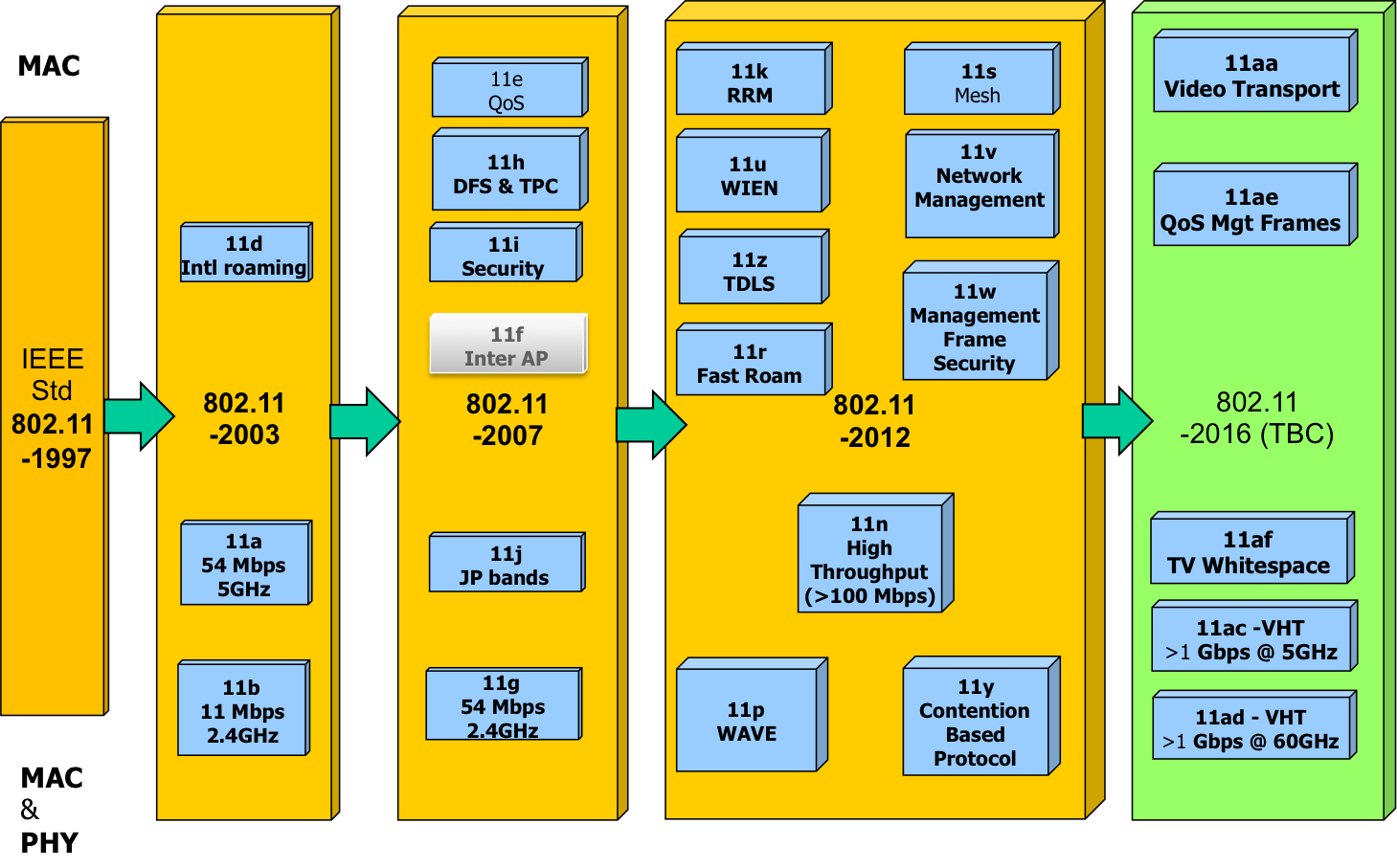 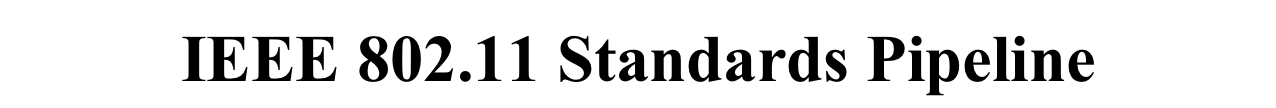 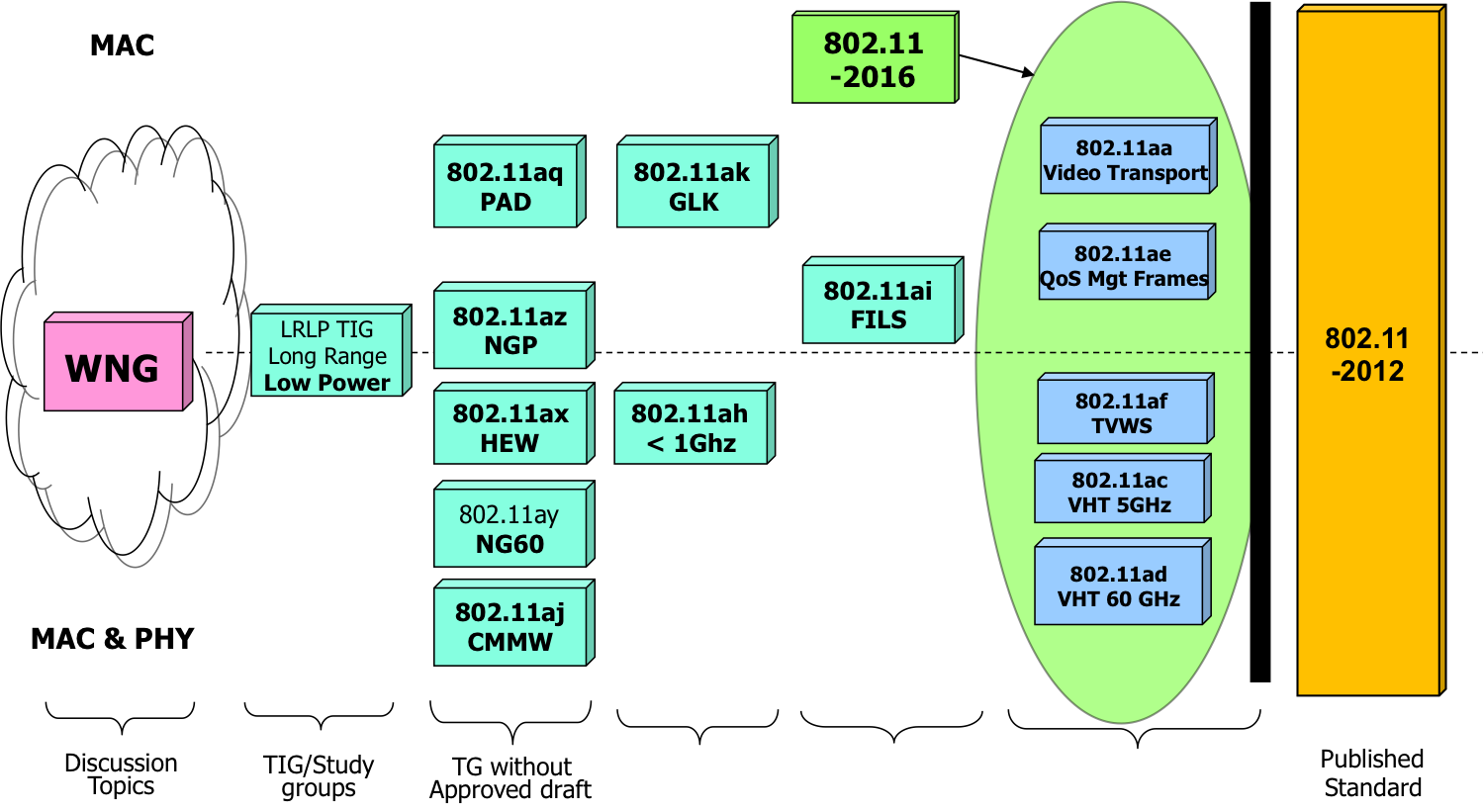 ProjectIEEE P802.15 Working Group for Wireless Personal Area Networks (WPANs)IEEE P802.15 Working Group for Wireless Personal Area Networks (WPANs)TitleDate Submitted[17 Sep 2015][17 Sep 2015]Source[]
[]
[Chicago, IL]Voice:	[+1.847.960.3715]
Fax:	[+1.847.790.3805]
E-mail:	[pat.kinney@ieee.org]Re:[802.15 Interim Meeting in Bangkok, Thailand][802.15 Interim Meeting in Bangkok, Thailand]Abstract[IEEE 802.15 Working Group Minutes][IEEE 802.15 Working Group Minutes]Purpose[Official minutes of the Working Group Session][Official minutes of the Working Group Session]NoticeThis document has been prepared to assist the IEEE P802.15.  It is offered as a basis for discussion and is not binding on the contributing individual(s) or organization(s). The material in this document is subject to change in form and content after further study. The contributor(s) reserve(s) the right to add, amend or withdraw material contained herein.This document has been prepared to assist the IEEE P802.15.  It is offered as a basis for discussion and is not binding on the contributing individual(s) or organization(s). The material in this document is subject to change in form and content after further study. The contributor(s) reserve(s) the right to add, amend or withdraw material contained herein.ReleaseThe contributor acknowledges and accepts that this contribution becomes the property of IEEE and may be made publicly available by P802.15.The contributor acknowledges and accepts that this contribution becomes the property of IEEE and may be made publicly available by P802.15.Last NameFirst NameAffiliationAlfvinRichardVerilanAoyamaHidekiPanasonic CorporationBaykasTuncerIstanbul Medipol UniversityBEECHERPHILIP EWi-SUN AllianceBynamKiranSAMSUNGCalvertChrisLandis Gyr Group WorldwideChaJaesangSNUTChangSoo-YoungCalifornia State University, Sacramento (CSUS)ChoiSangsungElectronics and Telecommunications Research Institute (ETRI)ChungHee-SangElectronics and Telecommunications Research Institute (ETRI)De RuijterHendricusSilicon LaboratoriesDotlicIgorNational Institute of Information and Communications Technology (NICT)EstradaAndrewSony CorporationFukuiKiyoshiOki Electric Industry Co., Ltd.GilbJamesPulse-LINK Inc.GodfreyTimElectric Power Research Institute, Inc. (EPRI)GuanKeBeijing Jiaotong UniversityHaapolaJussiCentre for Wireless Communications / University of OuluHeileRobertWi-SUN AllianceHernandezMarcoNational Institute of Information and Communications Technology (NICT)HiragaKenNTTHOSAKOIWAONational Institute of Information and Communications Technology (NICT)HossainMohammadKookmin UniversityHuiBingElectronics and Telecommunications Research Institute (ETRI)IkegamiTetsushiMeiji UniversityJangYeong MinKookmin UniversityJungnickelVolkerFraunhofer Heinrich Hertz InstituteKatoShuzoTohoku UniversityKentJerittAnalog Devices Inc.KimJaehwanElectronics and Telecommunications Research Institute (ETRI)KimJunhyeongElectronics and Telecommunications Research Institute (ETRI)KimYoung-HoonElectronics and Telecommunications Research Institute (ETRI)KINNEYPATRICKKinney Consulting LLCKitazawaShoichiATR Wave Engineering LaboratoriesKivinenTeroINSIDE SecureKohnoRyujiYNU/CWC-NipponKuernerThomasTU BraunschweigKumarAmarjeetProcubed Inc.leehoosungElectronics and Telecommunications Research Institute (ETRI)LeeHyeong HoElectronics and Telecommunications Research Institute (ETRI)LeeJae SeungElectronics and Telecommunications Research Institute (ETRI)LeeMoon-SikElectronics and Telecommunications Research Institute (ETRI)LeeMyungCUNY - City University of NYLiHuan-BangNational Institute of Information and Communications Technology (NICT)LynchMichaelNortel NetworksmaekawaitaruJapan Radio Co., Ltd.MatsumuraHiroyukiSony CorporationMoriKenichiSpace-Time Engineering Japan, IncNgoChiuSAMSUNGNguyenTrangKookmin UniversityNodaMakotoSony CorporationNotorJohnNotor ResearchOgawaHiroyoNational Institute of Information and Communications Technology (NICT)OshimaMitsuakiPanasonic CorporationOyamaSatoshiAssociation of Radio Industries and Businesses (ARIB)PerkinsCharlesFuturewei TechnologiesPowellClintonPowell Wireless Consulting, LLCP S BhatChandrashekharSAMSUNGRakanovicDemiru-bloxReySebastianTechnische Universitat BraunschweigRobertsRichardIntel CorporationRolfeBenjaminBlind Creek AssociatesSatoNoriyukiOki Electric Industry Co., Ltd.SerafimovskiNikolapureLiFiSihnGyung ChulElectronics and Telecommunications Research Institute (ETRI)StuebingGaryCisco Systems, Inc.SturekDonSilver Spring Networks Inc.SunYanjunQualcomm IncorporatedTogashiKouTOSHIBA CorporationtoshimitsukiyoshiTOSHIBA CorporationWangHaoFujitsu Research & Development CenterYokotaHidetoshiLandis Gyr Group WorldwideZengYuChina Telecommunications Corporation